Кучеренко А.Л. Некоторые аспекты танцевальной импровизации как основы креативности личности на примере испанского танца фламенко // Человек и культура. — 2019. - № 1. - С.32-40. DOI: 10.25136/2409-8744.2019.1.28628. URL: http://e-notabene.ru/ca/article_28628.htmlhttp://e-notabene.ru/ca/article_28628.html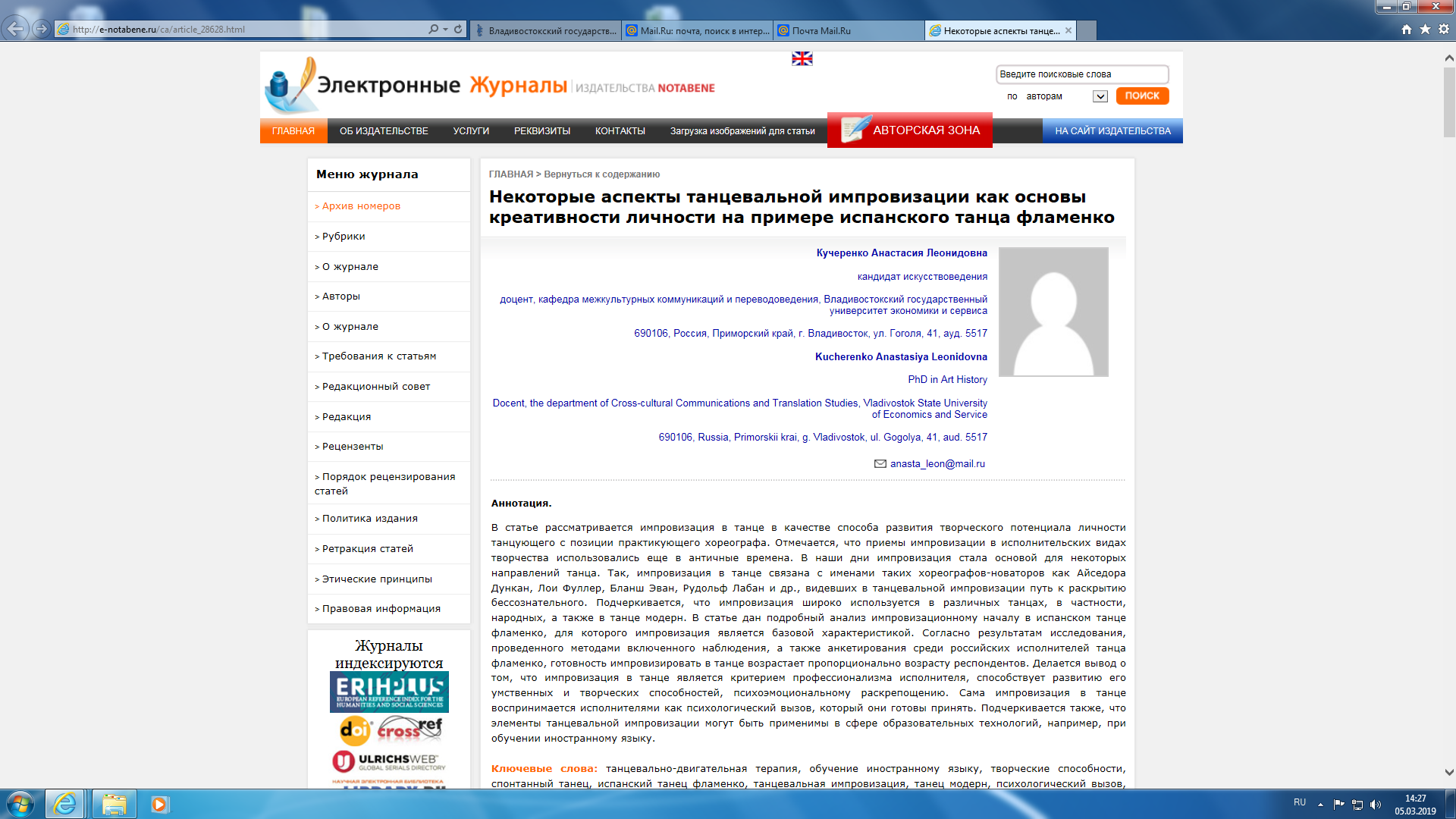 